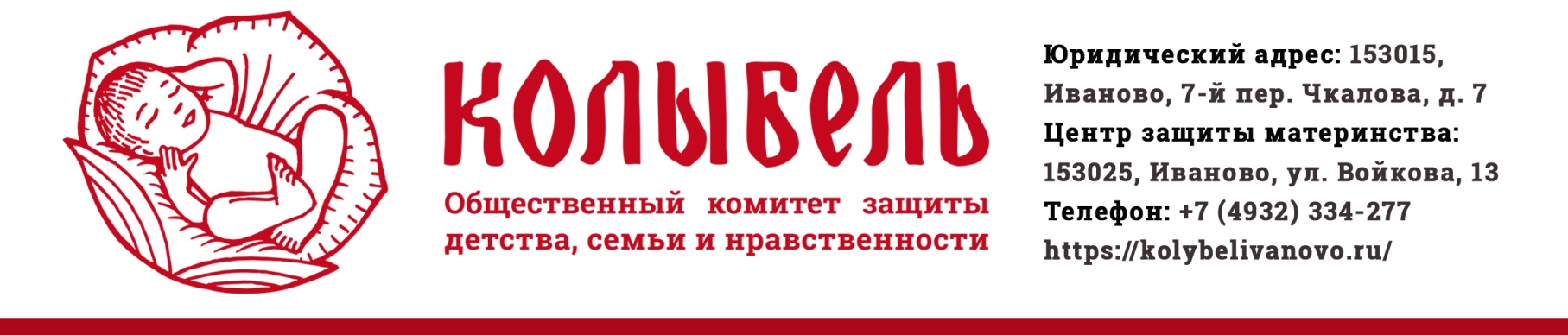 Заявка на обучениеПрошу провести дополнительное обучение по курсу «Управленческие навыки для лидера НКО» по теме (поставьте метку у выбранной темы): Управление собой:        - путь лидера СО НКО;       - управление временем для руководителя СО НКО;       - самомотивация или как избежать выгорания. Управление индивидом:  - ситуационное лидерство для моей команды;  - «мы – разные»: как работать с людьми разных социальных типов;  - время поговорить: положительная и развивающая обратная связь в процессе управления;  - «не в деньгах счастье»: принципы мотивации сотрудников в некоммерческой организации. Управление группой: - стили управления: существует ли «идеальный» руководитель? - конфликты в коллективе: кто виноват и что делать? - формирование структуры организации; - базовые навыки интервью; - роли в группе и групповая динамика: искусство предвидеть.Выберите форму обучения: очная; детальный вебинар по одной из предлагаемых тем; наставничество: диалог с экспертом.Выберите размер группы:  более 10 человек. 5-10 человек. 2-5 человек. индивидуально. При проведении занятий в очной форме обучения:  готовы приехать для тренинга в общественный комитет «Колыбель» г. Иваново. готовы предоставить площадку для тренинга в своем регионе.Данные заявителя:ФИО ________________________________________________________________________Организация __________________________________________________________________Должность ___________________________________________________________________Основное направление деятельности организации __________________________________Ссылка на сайт организации _____________________________________________________Ссылка на группы организации в соц. сетях _______________________________________Контактный телефон заявителя __________________________________________________Адрес электронной почты _______________________________________________________Подпись ___________________(расшифровка подписи)Желаемая дата начала занятий:20г.